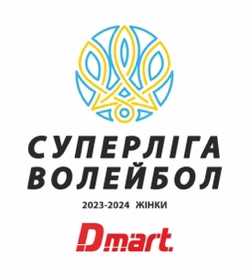 ЧЕМПІОНАТ УКРАЇНИ З ВОЛЕЙБОЛУ серед жіночих команд «СУПЕРЛІГА-ДМАРТ»ЧЕМПІОНАТ УКРАЇНИ З ВОЛЕЙБОЛУ серед жіночих команд «СУПЕРЛІГА-ДМАРТ»ЧЕМПІОНАТ УКРАЇНИ З ВОЛЕЙБОЛУ серед жіночих команд «СУПЕРЛІГА-ДМАРТ»ЧЕМПІОНАТ УКРАЇНИ З ВОЛЕЙБОЛУ серед жіночих команд «СУПЕРЛІГА-ДМАРТ»ЧЕМПІОНАТ УКРАЇНИ З ВОЛЕЙБОЛУ серед жіночих команд «СУПЕРЛІГА-ДМАРТ»ЧЕМПІОНАТ УКРАЇНИ З ВОЛЕЙБОЛУ серед жіночих команд «СУПЕРЛІГА-ДМАРТ»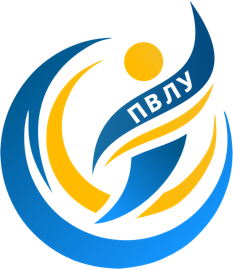 СЕЗОН 2023-2024 роківСЕЗОН 2023-2024 роківСЕЗОН 2023-2024 роківСЕЗОН 2023-2024 роківСЕЗОН 2023-2024 роківСЕЗОН 2023-2024 роківТЕХНІЧНА ЗАЯВКАТЕХНІЧНА ЗАЯВКАТЕХНІЧНА ЗАЯВКАТЕХНІЧНА ЗАЯВКАТЕХНІЧНА ЗАЯВКАТЕХНІЧНА ЗАЯВКАСУПЕРЛІГА-ДМАРТСУПЕРЛІГА-ДМАРТСУПЕРЛІГА-ДМАРТСУПЕРЛІГА-ДМАРТСУПЕРЛІГА-ДМАРТЖінки Жінки Жінки Жінки Жінки Жінки Жінки Команда-господар туру повинна відправити цю форму на e-mail команді (- ам) гостей не пізніше аніж за 7 (cім) днів до початку туру та в Адміністрацію на e-mail: pvlu.ua@gmail.comКоманда-господар туру повинна відправити цю форму на e-mail команді (- ам) гостей не пізніше аніж за 7 (cім) днів до початку туру та в Адміністрацію на e-mail: pvlu.ua@gmail.comКоманда-господар туру повинна відправити цю форму на e-mail команді (- ам) гостей не пізніше аніж за 7 (cім) днів до початку туру та в Адміністрацію на e-mail: pvlu.ua@gmail.comКоманда-господар туру повинна відправити цю форму на e-mail команді (- ам) гостей не пізніше аніж за 7 (cім) днів до початку туру та в Адміністрацію на e-mail: pvlu.ua@gmail.comКоманда-господар туру повинна відправити цю форму на e-mail команді (- ам) гостей не пізніше аніж за 7 (cім) днів до початку туру та в Адміністрацію на e-mail: pvlu.ua@gmail.comКоманда-господар туру повинна відправити цю форму на e-mail команді (- ам) гостей не пізніше аніж за 7 (cім) днів до початку туру та в Адміністрацію на e-mail: pvlu.ua@gmail.comКоманда-господар туру повинна відправити цю форму на e-mail команді (- ам) гостей не пізніше аніж за 7 (cім) днів до початку туру та в Адміністрацію на e-mail: pvlu.ua@gmail.comКоманда-господар туру повинна відправити цю форму на e-mail команді (- ам) гостей не пізніше аніж за 7 (cім) днів до початку туру та в Адміністрацію на e-mail: pvlu.ua@gmail.comКоманда-господар туру повинна відправити цю форму на e-mail команді (- ам) гостей не пізніше аніж за 7 (cім) днів до початку туру та в Адміністрацію на e-mail: pvlu.ua@gmail.com(назва команди)(назва команди)(назва команди)(назва команди)(назва команди)(назва команди)(назва команди)(назва команди)(назва команди)(назва команди)(назва команди)(назва команди)Головний тренер                                      Головний тренер                                      Головний тренер                                      Головний тренер                                      Головний тренер                                      Головний тренер                                      Головний тренер                                      Головний тренер                                      Головний тренер                                      Головний тренер                                      Головний тренер                                      Головний тренер                                      Помічник тренера                                   Помічник тренера                                   Помічник тренера                                   Помічник тренера                                   Помічник тренера                                   Помічник тренера                                   Помічник тренера                                   Помічник тренера                                   Помічник тренера                                   Помічник тренера                                   Помічник тренера                                   Помічник тренера                                   2-ий помічник тренера                         2-ий помічник тренера                         2-ий помічник тренера                         2-ий помічник тренера                         2-ий помічник тренера                         2-ий помічник тренера                         2-ий помічник тренера                         2-ий помічник тренера                         2-ий помічник тренера                         2-ий помічник тренера                         2-ий помічник тренера                         2-ий помічник тренера                         Лікар (або тренер)                                                        Лікар (або тренер)                                                        Лікар (або тренер)                                                        Лікар (або тренер)                                                        Лікар (або тренер)                                                        Лікар (або тренер)                                                        Лікар (або тренер)                                                        Лікар (або тренер)                                                        Лікар (або тренер)                                                        Лікар (або тренер)                                                        Лікар (або тренер)                                                        Лікар (або тренер)                                                        Масажист (або тренер)                                                Масажист (або тренер)                                                Масажист (або тренер)                                                Масажист (або тренер)                                                Масажист (або тренер)                                                Масажист (або тренер)                                                Масажист (або тренер)                                                Масажист (або тренер)                                                Масажист (або тренер)                                                Масажист (або тренер)                                                Масажист (або тренер)                                                Масажист (або тренер)                                                Статистик                                             Статистик                                             Статистик                                             Статистик                                             Статистик                                             Статистик                                             Статистик                                             Статистик                                             Статистик                                             Статистик                                             Статистик                                             Статистик                                             № гравцяК/ЛК/ЛПрізвище та і’мяПрізвище та і’мяПрізвище та і’мяСпортивне званняД/М/Р н/рД/М/Р н/рАмплуаАмплуаАмплуа00.00.0000 р.00.00.0000 р.00.00.0000 р.00.00.0000 р.00.00.0000 р.00.00.0000 р.00.00.0000 р.00.00.0000 р.00.00.0000 р.00.00.0000 р.00.00.0000 р.00.00.0000 р.00.00.0000 р.00.00.0000 р.00.00.0000 р.00.00.0000 р.00.00.0000 р.00.00.0000 р.00.00.0000 р.00.00.0000 р.00.00.0000 р.00.00.0000 р.00.00.0000 р.00.00.0000 р.00.00.0000 р.00.00.0000 р.00.00.0000 р.00.00.0000 р.Колір ігрової форми командиМатч №                 -               Колір ігрової форми командиМатч №                 -               Колір ігрової форми командиМатч №                 -               Колір ігрової форми командиМатч №                 -               Колір ігрової форми командиМатч №                 -               Колір ігрової форми командиМатч №                 -               Колір ігрової форми командиМатч №                 -               Колір ігрової форми командиМатч №                 -               Колір ігрової форми командиМатч №                 -               Колір ігрової форми командиМатч №                 -               Колір ігрової форми командиМатч №                 -               Колір ігрової форми командиМатч №                 -               Закрите тренування     00.00.0000 р.       3       00 год. 00 хв.Закрите тренування     00.00.0000 р.       3       00 год. 00 хв.Закрите тренування     00.00.0000 р.       3       00 год. 00 хв.Закрите тренування     00.00.0000 р.       3       00 год. 00 хв.Закрите тренування     00.00.0000 р.       3       00 год. 00 хв.Закрите тренування     00.00.0000 р.       3       00 год. 00 хв.Закрите тренування     00.00.0000 р.       3       00 год. 00 хв.Закрите тренування     00.00.0000 р.       3       00 год. 00 хв.Закрите тренування     00.00.0000 р.       3       00 год. 00 хв.Закрите тренування     00.00.0000 р.       3       00 год. 00 хв.Закрите тренування     00.00.0000 р.       3       00 год. 00 хв.Закрите тренування     00.00.0000 р.       3       00 год. 00 хв.Дата            00.00.0000 р.Дата            00.00.0000 р.Дата            00.00.0000 р.Дата            00.00.0000 р.Дата            00.00.0000 р.Дата            00.00.0000 р.Дата            00.00.0000 р.Дата            00.00.0000 р.Дата            00.00.0000 р.Дата            00.00.0000 р.Дата            00.00.0000 р.Дата            00.00.0000 р.Менеджер команди Менеджер команди Менеджер команди Менеджер команди Менеджер команди Менеджер команди Менеджер команди Менеджер команди Менеджер команди Менеджер команди Менеджер команди Менеджер команди (підпис) (Прізвище та ім’я)(підпис) (Прізвище та ім’я)(підпис) (Прізвище та ім’я)(підпис) (Прізвище та ім’я)